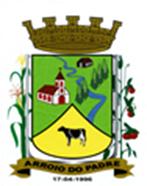 ESTADO DO RIO GRANDE DO SULMUNICÍPIO DE ARROIO DO PADREGABINETE DO PREFEITOMensagem 113/2017ACâmara Municipal de VereadoresSenhor PresidenteSenhores Vereadores	Após cumprimenta-los passo a expor as razões do envio a este Legislativo do projeto de lei 113/2017.	O presente projeto de lei tem por finalidade autorizar o município de Arroio do Padre a contribuir com a Brigada Militar-CPPO Sul, no custeio da alimentação de praças que participam do Curso de Patrulhamento Rural e Combate ao Abigeato Para Praças, 3º Edição, que ocorreu de 14 a 18 de agosto de 2017, com o efetivo também empregado em Operações de Combate ao Abigeato, contando com um corpo de 30 (trinta) discentes.	Na verdade, o período de auxilio por parte da Brigada Militar CRPO Sul, foi feito ao Sindicato Rural de Pelotas, que por sua vez, entrou em contato com o município e foi atendido pelo Secretário de Administração, Planejamento, Finanças, Gestão e Tributos Loutar Prieb. Solicitada, a representante do Sindicato enviou o pedido por escrito, informando nele o valor estipulado para cada município, cabendo ao nosso, conforme informado o valor de R$ 250,00 (duzentos e cinquenta reais).	Contudo, mesmo havendo recursos orçamentários e financeiros previstos no orçamento não há autorização legal (lei) para esta natureza de despesa.	Diante disso, o presente projeto de lei foi elaborado com o objetivo de suprir esta necessidade, ou seja, proporcionando após aprovado, ao município condições para contribuir com os custos do curso/treinamento informado.	Em anexo cópia, dos documentos recebidos pelo município.	Nada mais para o momento, peço que dentro do possível, o projeto de lei tramite em regime de urgência.	No dia 14 de agosto quando recebemos o pedido não havia mais tempo hábil para discutir melhor o assunto e adotar as providências que entendidas corretas para a ocasião.	Atenciosamente.	Arroio do Padre, 18 de agosto de 2017. Leonir Aldrighi BaschiPrefeito MunicipalAo Sr.Rui Carlos PeterPresidente da Câmara Municipal de VereadoresArroio do Padre/RSESTADO DO RIO GRANDE DO SULMUNICÍPIO DE ARROIO DO PADREGABINETE DO PREFEITOPROJETO DE LEI Nº 113 DE 18 DE AGOSTO DE 2017.Autoriza o Município de Arroio do Padre a contribuir com os custos de curso de integrantes da Brigada Militar.Art. 1º A presente Lei autoriza o município de Arroio do Padre a contribuir com os custos de curso de integrantes da Brigada Militar.Art. 2º Fica autorizado o Município de Arroio do Padre a contribuir com a realização do curso de curso de patrulhamento rural e combate ao abigeato para praças da Brigada Militar, CPPO Sul, realizado de 14 a 18 de agosto de 2017.Parágrafo Único: O curso visa habilitar profissionais da segurança Pública, que tenham responsabilidade territorial em Zona Rural.Art. 3º A contribuição foi solicitada, para esta finalidade, pelo Sindicato Rural de Pelotas, a quem deverá ser encaminhada o respectivo valor. Art. 4º O valor da contribuição do Município de Arroio do Padre será de R$ 250,00 (duzentos e cinquenta reais).Art. 5º A despesa decorrente desta lei correrá por dotação orçamentária própria constante no orçamento municipal.Art. 6º Esta Lei entra em vigor no dia de sua publicação.Arroio do Padre, 18 de agosto de 2017.Visto Técnico: Loutar PriebSecretário de Administração, Planejamento,Finanças, Gestão e Tributos         Leonir Aldrighi BaschiPrefeito Municipal